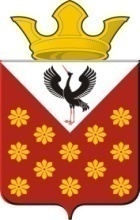 Свердловская областьБайкаловский районПостановление Главы  Краснополянского сельского  поселенияот 30 июня 2023 года  № 103  Об отмене особого противопожарного режима   на   территории  Краснополянского сельского  поселения	В связи со стабилизацией пожарной обстановки на территории Краснополянского сельского поселения, в соответствии с Федеральным законом от 21.12.1994 года № 69 –ФЗ «О пожарной безопасности», Федеральным законом от 06.10.2003 года № 131 - ФЗ «Об общих принципах организации местного самоуправления в Российской Федерации», руководствуясь Уставом Краснополянского сельского поселения, постановляю:	1. Отменить особый противопожарный режим, введённый на территории Краснополянского сельского поселения.	2. Признать утратившим силу Постановление главы Краснополянского сельского поселения от 14.04.2023 года № 64 «О введении особого противопожарного режима на территории администрации Краснополянское сельское поселение».	3. Опубликовать настоящее Постановление в Информационном вестнике Краснополянского сельского поселения и разместить на сайте муниципального образования в сети «Интернет» www.krasnopolyanskoe.ru	4. Контроль за исполнением настоящего Постановления оставляю за собой.Глава Краснополянского сельского поселения                                             А.Н. Кошелев